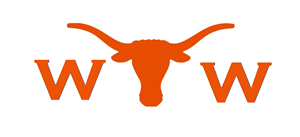 W.T. WHITE LONGHORNSINVITATIONAL CROSS COUNTRY MEETDate:	 Saturday October 8th, 2016 Site:     Brookhaven College	 3939 Valley View Lane	 Farmers Branch, TX 75244 Entry Fees: Varsity: $150 each team / Junior Varsity: $100 each teamAll 4 Teams: $350 Middle School Division: $75 (1) team / $100 (2) teamsRegistration: Athletic.netRegistration Deadline: October 5thCourse: Races are run on grass/ dirt trail/ jogging pavement around Brookhaven CollegeSchedule:   7:00    Registration8:00    Varsity Girls – 5A/6A (5K) (10 Runners)8:30    Varsity Boys – 5A/6A (5K) (10 Runners)9:00    Varsity Girls – 1A/2A/3A/4A (2 miles) (10 Runners)9:30    Varsity Boys – 1A/2A/3A/4A (5k) (10 Runners)10:00   JV Girls All Divisions (2 miles) (Unlimited Runners)10:30   JV Boys All Divisions (2 miles) (Unlimited Runners)11:00   Middle School Girls (2 miles) (Unlimited Runners)11:30   Middle School Boys (2 miles) (Unlimited Runners)Awards:   Trophies to Champion & Runner-Up teams         Awards to top 15 in Varsity races and top 15 in JV/Middle School racesMake Checks Payable & Send to: W.T. White High SchoolAttn:   Coach Martin-Cross Country4505 Ridgeside DriveDallas, Texas 75244Contact Information: micmartin@dallasisd.org and cell (214) 777-2021 office (972) 502-6235